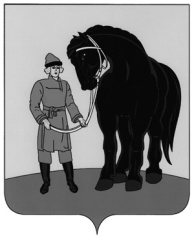 АДМИНИСТРАЦИЯ  ГАВРИЛОВО-ПОСАДСКОГОМУНИЦИПАЛЬНОГО РАЙОНА ИВАНОВСКОЙ ОБЛАСТИПОСТАНОВЛЕНИЕ                                       от ________________  № ______О бюджетном прогнозе Гаврилово-Посадского муниципального района на долгосрочный периодВ соответствии со статьей 170.1 Бюджетного кодекса Российской Федерации в целях организации стратегического бюджетного планирования в Гаврилово-Посадском муниципальном районе, Администрация Гаврилово-Посадского муниципального района  постановляет:1. Утвердить прогноз основных характеристик бюджета Гаврилово-Посадского муниципального района согласно приложению.	2. Опубликовать настоящее постановление в сборнике «Вестник Гаврилово-Посадского муниципального района» и разместить на официальном сайте Гаврилово-Посадского муниципального района. 3. Настоящее постановление вступает в силу со дня его официального опубликования. Глава Гаврилово-Посадского    муниципального района                                                             В.Ю. Лаптев                                                                                         Приложение к постановлениюадминистрации Гаврилово-Посадскогомуниципального района от ____________   № ____Прогноз основных характеристикбюджета Гаврилово-Посадского муниципального района(тыс. руб.)№ п/пНаименова-ние показателя2017год2018год2019год2020год2021год2022год1.Доходы бюджета - всего262134,6262691,1271994,9252531,4220555,4219690,8в том числе:1.1.- налоговые доходы50525,652066,257239,950757,149617,249217,11.2.- неналоговые доходы10884,56184,36633,47843,23515,13568,31.3.-безвозмездные поступления200724,5204440,6208121,6193931,1167423,1166905,42.Расходы бюджета - всего272595,2262691,1278184,3252531,4220555,4219690,8в том числе:2.1.- на финансовое обеспечение муниципаль-ных программ249789,1247334,9275715,9250920,4219800,9218937,82.2.- на непрограм-мные направления расходов бюджета22806,115356,22468,41611,0754,5753,03.Дефицит (профицит) бюджета-10460,6---6189,4---4.Отношение дефицита бюджета к общему годовому объему доходов бюджета города без учета объема безвозмездных поступлений (в процентах)17,009,70005.Источники  финансирования дефицита бюджета - всего10460,606189,4000в том числе:5.1.Указывается состав источников финансирова-ния дефицита бюджета0000005.2Изменение остатков средств на счетах по учету средств бюджетов10460,606189,40006.Объем муниципального долга на 1 января соответствую-щего финансового года0000007.Объем муниципаль-ных заимствова-ний в соответствую-щем финансовом году0000008.Объем средств, направляемых в соответствующем финансовом году на погашение суммы основного долга по муниципаль-ным заимствова-ниям0000009.Объем расходов на обслуживание муниципального долга000000